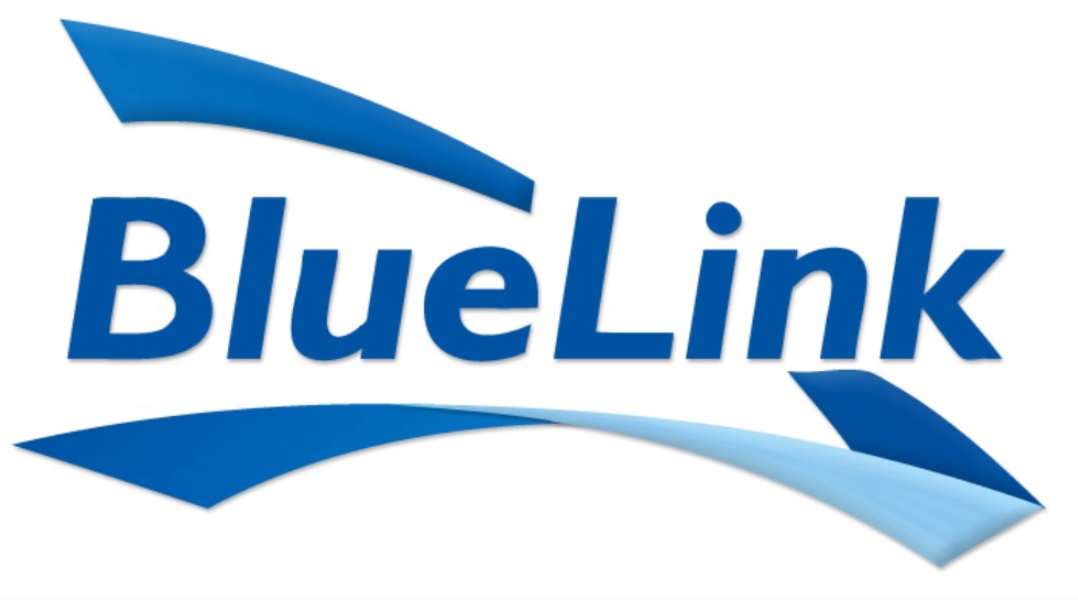 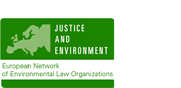 Правни инструменти за по-добри климатични политики и практики Кръгла маса15.12.2021, 15:00 - 17:00 ч., онлайн чрез ZoomИнтегрирането на климата (чрез мерки за смекчаване и адаптация) във всички национални планове, програми, проекти и законодателство е ключов фактор за насочване на цялото общество към въглероднa неутралност. Оценките на въздействие върху околната среда на проекти и екологичните оценки на планове и програми са вече съществуващ и полезен инструмент за постигане на устойчивост на климата и трябва да бъдат решаващ инструмент за гарантиране на прилагането на мерките за намаляване на емисиите на парникови газове. През последните две години мрежата от юристи по околна среда Justice&Environment (J&E), в която БлуЛинк членува, се фокусира върху това как екологичните оценки на планове и проекти могат да допринесат за това развитие. Законодателството на ЕС определя някои насоки, които в различна степен са приложени на национално ниво. Освен това държавите-членки предоставят възможности за съдебна защита за осигуряване на по-добро интегриране на въпросите на климата в рамките на процедурите за оценка. Подходите са различни, както по отношение на правната им перспектива, както и по отношение на перспективите им за успех. По време на кръглата маса експерти от България и Европа ще споделят мнения и опит в прилагането на различни правни инструменти в регламентирането и изпълнението на климатични политики или интегрирането на климата в процеса на вземане на решения, като напр. в процедурите по ОВОС и екологична оценка, водене на дела, свързани с климата и други правни инструменти. Ще бъдат обсъдени и конкретни действия, които да подсилят значението на правната защита на климата в България. Дискусията ще засегне и необходимостта от законодателни промени за по-добро прилагане на Европейския климатичен закон в българското законодателство.Участието в събитието е само след предварителна регистрация чрез онлайн формуляр.Програма 15:00-15.10 Откриване - Павел Антонов (БлуЛинк)15:10-15.30 Подобряване на качеството на ОВОС и екологичните оценки с отчитане на  климатичните съображения. Сравнителен анализ от Европа на мрежата J&E.Пламен Пеев (БлуЛинк)15.30-16.15 Стратегически подходи и примери за съдебни дела, свързани с климата (Австрия, Естония, Чехия и България) Приска Люгер (ÖKOBÜRO, Австрия), Трийн Яядмаа, (Environmental law centre, Естония), адв. Регина Стоилова (България)16.15-16.45 Проблеми и решения в българската правна действителност: дискусия16:45-17.00 Последващи действия и закриване - Пламен ПеевЗа повече информация за кръглата маса можете да се свържете с:Пламен Пеев, PhD, plamen@bluelink.net, +372 56879007, правен експертКсения Вахрушева, ksenia@bluelink.net, +359886841706, мениджър проекти